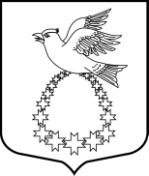 Совет депутатовмуниципального образования «Вистинское сельское поселение» муниципального образования   «Кингисеппский муниципальный  район»  Ленинградской области (третий созыв)  РЕШЕНИЕот 23 декабря 2016 года  №49«О внесении изменений в Решение Совета депутатов от 08.08.2014 г. № 17 «Об утверждении Положения о материальном стимулировании муниципальных служащих и работников, замещающих должности, не являющиеся должностями муниципальной службы в администрации муниципального образования «Вистинское сельское поселение» муниципального образования  «Кингисеппский муниципальный район» Ленинградской области»В целях приведения Положения о материальном стимулировании муниципальных служащих и работников, замещающих должности, не являющиеся должностями муниципальной службы в администрации муниципального образования «Вистинское сельское поселение» муниципального образования  «Кингисеппский муниципальный район» Ленинградской области, утвержденного Решением Совета депутатов от 08.08.2014 г. № 17 (далее - Положение о материальном стимулировании), в соответствие с требованиями Областного закона Ленинградской области от 25.02.2005 г. № 12-оз «О Перечне государственных должностей Ленинградской области, денежном содержании лиц, замещающих государственные должности Ленинградской области, Реестре должностей государственной гражданской службы Ленинградской области и денежном содержании государственных гражданских служащих Ленинградской области», руководствуясь ч. 2 ст. 22 Федерального закона от 02.03.2007 г. № 25-ФЗ «О муниципальной службе в Российской Федерации», Уставом муниципального образования «Вистинское сельское поселение», Совет депутатов МО «Вистинское сельское поселение» МО «Кингисеппский муниципальный район» Ленинградской областиРЕШИЛ:Внести в Положение о материальном стимулировании следующие изменения:Пункт 3.1 изложить в редакции:Ежемесячное денежное поощрение устанавливаются в размере не более 200 процентов должностного оклада, и определяется распоряжением главы администрации МО «Вистинское сельское поселение».Пункт 4.4 – исключить.Настоящее решение вступает в силу со дня его официального опубликования в средствах массовой информации – на сайте «Леноблинформ».Контроль за исполнением решения возложить на постоянную депутатскую комиссию по бюджету и муниципальной собственности.Глава МО «Вистинское сельское поселение»	                                         Ю.И. Агафонова	